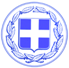 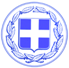                       Κως, 21 Νοεμβρίου 2016ΔΕΛΤΙΟ ΤΥΠΟΥΘΕΜΑ : ‘’Οι εργαζόμενοι στην καθαριότητα αξίζουν τον έπαινο και την αναγνώριση όλων.’’Το Σάββατο 19 Νοεμβρίου 2016 , πραγματοποιήθηκε συνάντηση όλων των εργαζομένων της Δ/νσης Περιβάλλοντος & Καθαριότητας (Ανακύκλωσης & Πρασίνου) στο «Οινοποιείο Τριανταφυλλοπούλου» μετά από την ευγενική πρόσκληση της κας Μαίρης Τριανταφυλλοπούλου, για ξενάγηση στις εγκαταστάσεις και στον τρόπο παραγωγής των κρασιών αλλά και για να γευτούν όλοι οι εργαζόμενοι τις ποικιλίες των κρασιών με τον ανάλογο τοπικό μεζέ, ευχαριστώντας τους με το δικό της όμορφο αυτό τρόπο για όσα κάνουν για το νησί. Η πρόσκληση αυτή μετατράπηκε και σε μια συνάντηση αλλά και ελεύθερη συζήτηση μεταξύ του Αντιδημάρχου κ. Γερασκλή και στελεχών του δήμου με τους εργαζόμενους στον τομέα της καθαριότητας.Μαζί με τον αρμόδιο Αντιδήμαρχο κ. Γερασκλή ήταν η προϊσταμένη της Δ/νσης κ. Ζέτα Τσιρπανλή, οι Τμηματάρχες Καθαριότητας & Ανακύκλωσης κ. Δημήτρης Χατζηστέργος, Πρασίνου κ. Σταύρος Φρούντζας, Περιβάλλοντος & Κοιμητηρίων κ. Θεμιστοκλής Μυτηλινιός.Ο Αντιδήμαρχος κ. Γερασκλής ευχαρίστησε τους εργαζόμενους στην καθαριότητα για το έργο που προσφέρουν αλλά και την άριστη συνεργασία που υπάρχει, υπενθυμίζοντας ότι οι εργαζόμενοι στην καθαριότητα κράτησαν καθαρή και όρθια την Κω το δύσκολο καλοκαίρι του 2015 με τις ανεξέλεγκτες μεταναστευτικές ροές.Τόνισε ότι οι εργαζόμενοι στην καθαριότητα είναι ο καθοριστικός παράγοντας για την καλή εικόνα της Πόλης αλλά και των Δημοτικών Κοινοτήτων σε όλη τη διάρκεια του χρόνου, τόσο κατά την καλοκαιρινή περίοδο με τον μεγάλο αριθμό επισκεπτών αλλά και για την αναβάθμιση των παρεχόμενων υπηρεσιών προς τους δημότες και κατά τη χειμερινή περίοδο. Στόχος της υπηρεσίας όπως είπε χαρακτηριστικά στους εργαζομένους είναι «…να μπορέσουμε σταδιακά να φτάσουμε την παροχή υπηρεσιών καθαριότητας, ανακύκλωσης αλλά και πρασίνου να αγγίξουν πρότυπα Ευρωπαϊκών Πόλεων. ‘’Από την Προϊσταμένη της Δ/νσης κ. Τσιρπανλή έγινε ένας συνοπτικός απολογισμός των δράσεων της Δ/νσης για τα τελευταία 2,5 χρόνια λειτουργίας της υπηρεσίας, ενημέρωσε για τους βραχυπρόθεσμους και μακροπρόθεσμους στόχους αλλά και τον προγραμματισμό της υπηρεσίας για τα επόμενο έτος, ενώ συζητήθηκαν και καταγράφηκαν τα προβλήματα της υπηρεσίας και των εργαζομένων ώστε να δρομολογηθούν οι ανάλογες λύσεις.Ο Δήμος Κω θέλει να ευχαριστήσει την κ. Μαίρη Τριανταφυλλοπούλου, για την πρωτοβουλία της να δεχθεί και να ξεναγήσει το προσωπικό της υπηρεσίας καθαριότητας στο οινοποιείο της.Αυτές οι πρωτοβουλίες αναδεικνύουν την έννοια της κοινωνικής ευθύνης. Αποτελεί έμπρακτη αναγνώριση από τον επιχειρηματικό κόσμο της προσφοράς των εργαζόμενων στον τομέα καθαριότητας του Δήμου.Γραφείο Τύπου Δήμου Κω